م  / استمارة سيرة علميةالاسم :- مي حمودي عبد الله جاسم الشمريموقع العمل :-معهد الطبي التقني المنصور / قسم التقنيات الإدارة الصحية  الشهادات :-- دبلوم فني –إدارة مكتب  1985/بكالوريوس إدارة أعمال  1999- ماجستير دراسات اشتراكية –تقويم الأداء 2005 – دبلوم –الهند  تمكين المرأة 2008 – دبلوم السويد (المساواة بين الجنسين )2010. حاصل على شهادات تدريب دولية وعالمية اللقب العلمي :-أستاذ مساعد  التخصص العام :--   إدارة التخصص الدقيق :--  إدارة إعمال المجال البحثي :-- الدارة والسياسة والمرأة – ناشطة في مجال حقوق الإنسان والمساواة بين الجنسين –احد أعضاء اللجنة التوجيهية  لاتحاد المدافعين لحقوق الإنسان برعاية اليونسكو 2011  يتحمل التدريسي والتشكيل كافة التبعات القانونية والإدارية عن صحة ودقة المعلومات المثبتة في أعلاه .  -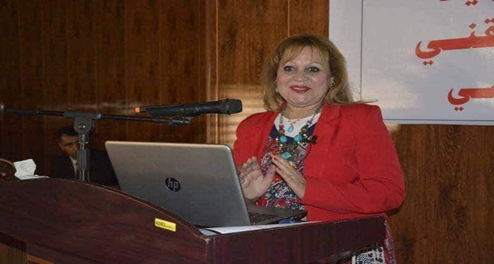 المواد الدراسية التي قام بتدريسها في الدراسات ((الأولية / العليا ))الدراسات الأولية الدراسات الأولية الدراسات العليا الدراسات العليا المواد الدراسية التي قام بتدريسها في الدراسات ((الأولية / العليا ))1إدارة إفراد   المواد الدراسية التي قام بتدريسها في الدراسات ((الأولية / العليا ))2  حقوق الإنسان المواد الدراسية التي قام بتدريسها في الدراسات ((الأولية / العليا ))3ديمقراطية    المواد الدراسية التي قام بتدريسها في الدراسات ((الأولية / العليا ))4حقوق الإنسان والديمقراطية   المواد الدراسية التي قام بتدريسها في الدراسات ((الأولية / العليا ))5تنظيم مكتب (عملي )/ إدارة مكتب / تنظيم وأساليب // طابعة عربي / طابعة انكليزي المواد الدراسية التي قام بتدريسها في الدراسات ((الأولية / العليا ))عدد الأشراف على طلبة الدراسات العليادبلوم عاليماجستيردكتوراهعدد الأشراف على طلبة الدراسات العليا                        2                         /           /عدد البحوث المنشورةمحليعربيعالميعدد البحوث المنشورة                   12                  2    المشاركة في المؤتمرات    الموتمر الدولي الاول للارهاب في العراق014 2-المشاركة في المؤتمراتموتمر منظمة المراة العربية السادس في مصر 2016 المشاركة في المؤتمراتالموتمر الدولي الاول لكلية الكتاب الجامعه 2017 المشاركة في المؤتمراتموتمر السلام الدولي السادس في كوريا الجنوبية 2018                                      المشاركة في المؤتمراتموتمر كلية النسور 2018 بغدادالمشاركة في المؤتمراتموتمر الاعاقة وزارة العمل والشوون الاجتماعية   2018   بغدادموتمر الطفولة وزارة حقوق الانسان 2013 بغدادالمشاركة في المؤتمراتموتمر المراة وزارة المراة 2013 بغدادالمشاركة في المؤتمرات-موتمر اليات تدريس حقوق الانسان وزارة حقوق الانسان 2011 بغدادالمشاركة في المؤتمراتموتمر الاقليات وزارة حقوق الانسان 2014 بغدادالمشاركة في المؤتمراتموتمر دعم المراة وزارة حقوق الانسان 2012 بغدادالمشاركة في المؤتمراتموتمر جمعية ادارة الاعمال في اربيل 2017المشاركة في المؤتمراتموتمر الاعلان الدفاع عن حقوق الانسان في العراق برعاية اليونسكو ووزارة حقوق الانسان 2011اربيلالمشاركة في المؤتمراتموتمر الشباب 2103 وزارة الشباب الرياضة بغدادالمشاركة في المؤتمراتموتمرات هيئة التعليم التقني 2000، 2001، 2002، 2003 بغدادالمشاركة في المؤتمراتالموتمر العلمي الوطني النسوي  2019 في بغداد- العراق ))المشاركة في المؤتمرات الموتمر الاول للبحوث الطلابيه 2019 في المعهد الطبي التقني / المنصور – بغداد